Inget tvång att vara medlem men Du är försäkrad och har andra förmåner. 	 	AbrahamsbergskyrkanAbrahamsbergskyrkans Seniorer är ansluten till RPG – Riksförbundet Pensionärsgemenskap 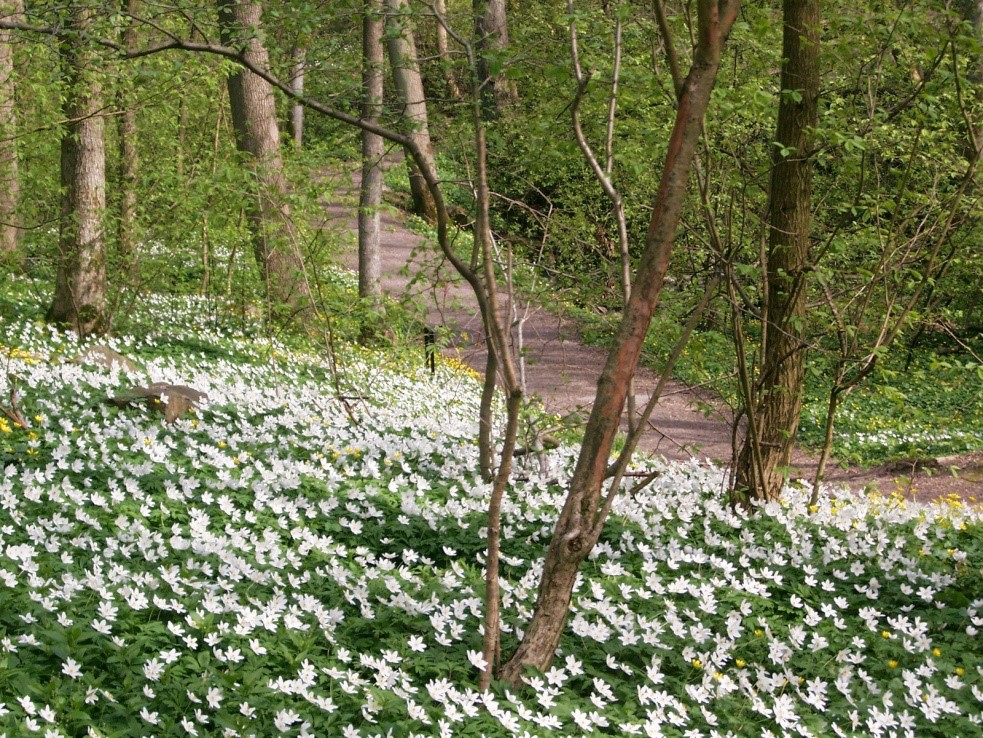 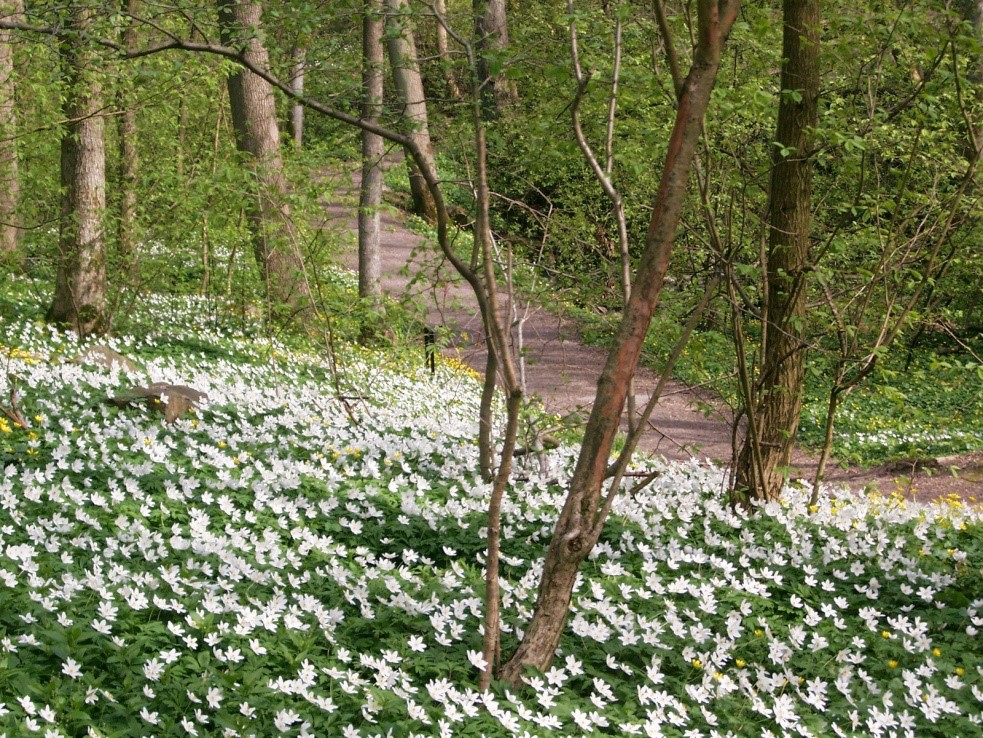   Ordförande: Hans Lindén Tel: 0701 90 90 13                                 v. ordf. Gunbritt Thorson 073 636 03 88Bankgiro: 5466-1335    Swish: 123 221 21 73   Abrahamsbergskyrkans församling  Bävervägen 45, 168 30 BROMMA Tel. 08-80 20 70  (T-bana Abrahamsberg)                     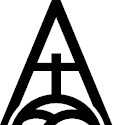 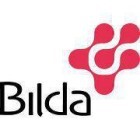 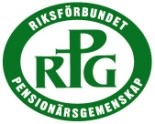 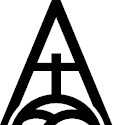 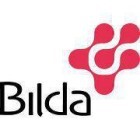 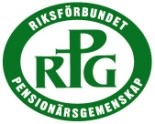 På lördagar kl 10 - 15 har kyrkans Secondhandbutik med Café öppet   	    Kl. 12.45 - 13.15 är det                              	               Toner & Tankar i kyrksalen          Varmt välkomna för en trivsam stund!   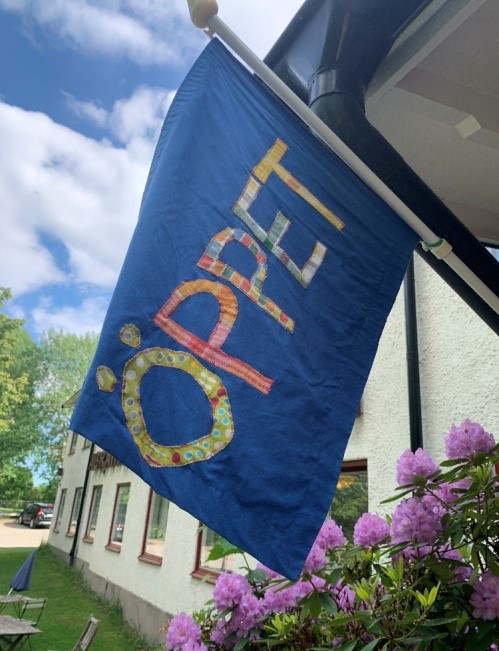 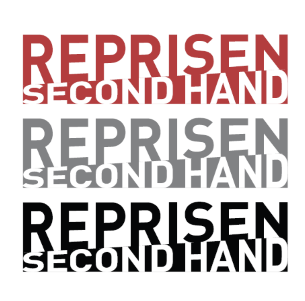 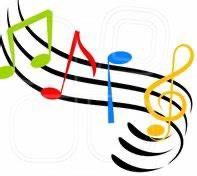 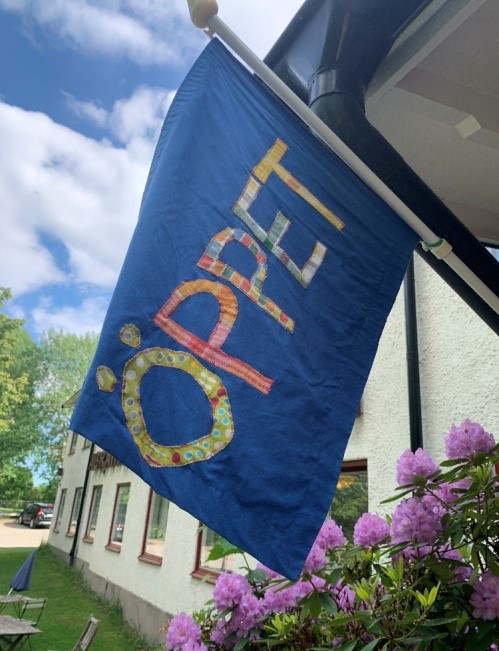 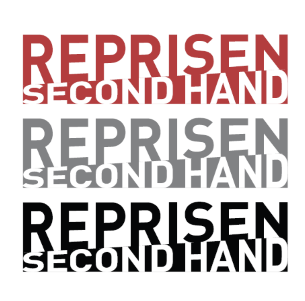 www.abrahamsbergskyrkan.se		Våren 2023facebook:reprisenabrahamsberg      Januari 11 Onsdag 13.00 Skydda din viktiga information! Elina Lyckeborg , Myndigheten för säkerhet och beredskap(MSB)                                                                                                      18 Onsdag 13.00 Bibelns kvinnor – Ester Kazen, pastor i   Immanuelskyrkan, Stockholm. 25 Onsdag 13.00 Abra Seniors årsmöte  Februari  1 Onsdag 13.00 ”Får jag lämna några blommor" – En liten berättelse om Nils Ferlin och Lillebror Söderlund. Ingemar Eliasson, tidigare politiker, landshövding i Värmland och riksmarskalk, Drottningholm  8 Onsdag 13.00 Samtal om tron i livet– Lars Ingelstam, professor eremitus, forskare och författare, Bromma 15 Onsdag 13:00 Vart är vi på väg? Resandet förr, idag och i framtiden. Jonas Eliasson, måldirektör Trafikverket, gästprofessor Linköpings universitet och ordf. Samhällsbyggnad Ingengörsvetenskapsakademin 22 Onsdag 13.00 Musikens språk nr lll – Bengt Lundin,professor i musikteori, tonsättare mm, Göteborgs universitet. Mars 3 Obs! Fredag 13:00 Världsböndagen – Ekumenisk samling  i Kyrkan vid Brommaplan 8 Onsdag 13:00 Sex kvinnor som förändrade världen -      Birgit Friggebo, tidigare politiker, innehaft ministerposter. 15 Onsdag 13:00 :En visa för själen – Stefan Jämtbäck, musikmakare och ordbrukare musicerar 22 Onsdag 13.00 Tankar om tron i livet - Helena Eriksson, diakon i Abrahamsbergskyrkan 29 Onsdag 13: Mäster och trädgårdskvinnorna - framgångar och kriser i Hässelby –  Bernt Sehlstedt, redaktör och författare , Vällingby April  5 Onsdag 13:00 Nattvardsandakt i Stilla veckan 12 Onsdag 13:00 Brommas utveckling via broarnas tillkomst, - Inger Larsson, Bromma hembygdsförening 19 Onsdag 13:00 Seniorer i rörelse 26 Onsdag 13:00 Nåsbor for till Jerusalem för att möta Jesus- Vad hände? - Eva Cronsioe, präst, boende i Nås, funderar kring berättelsen om de 37 Nåsbor som for iväg enligt Selma Lagerlöfs `Jerusalem´.  MAJ 3 Onsdag 13:00  "Sköna Maj välkommen!" - Allsång tillsammans med Ingrid Engback och Helena Bäckman m fl 10 Onsdag 13:00 "Efter 38 år som pastor -högt och lågt och några sånger"  Svante Zettergren kåserar och sjunger. 17 Onsdag 13:00  Kyrksjöns fågelliv - vandring med Samling Snorrevägen. Medtag eget fika! 24 Onsdag 13:00 Program meddelas senare!  31 Onsdag 13:00 Boule och Bulle - Våravslutning 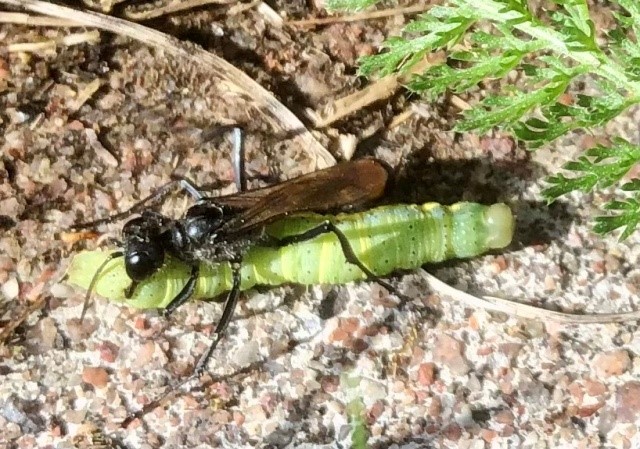 Med önskan om en fin sommar! Abrahamsbergskyrkans Seniorer träffas onsdagar kl. 13.00 i Abrahamsbergskyrkan, och samlingen inleds normalt med en   trevlig kaffestund. Därefter följer ett program med gäster som      delar med sig av sina kunskaper och erfarenheter.                 Samlingarna sker i Abrahamsbergskyrkan om inget annat anges.               Mitt-på-dagenträffar      